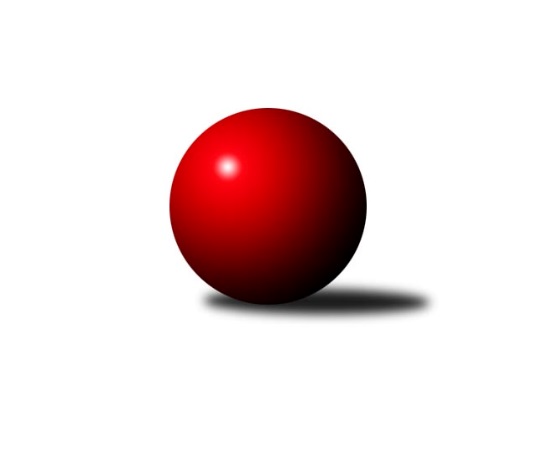 Č.9Ročník 2022/2023	7.5.2024 Mistrovství Prahy 1 2022/2023Statistika 9. kolaTabulka družstev:		družstvo	záp	výh	rem	proh	skore	sety	průměr	body	plné	dorážka	chyby	1.	KK Slavoj C	7	6	0	1	37.0 : 19.0 	(54.0 : 30.0)	2539	12	1739	800	31.9	2.	TJ Rudná	8	6	0	2	46.5 : 17.5 	(65.0 : 31.0)	2553	12	1766	787	36.5	3.	VSK ČVUT	9	6	0	3	39.0 : 33.0 	(54.5 : 53.5)	2508	12	1731	777	45	4.	KK Konstruktiva C	8	4	2	2	35.5 : 28.5 	(54.0 : 42.0)	2417	10	1699	718	50.6	5.	SC Olympia Radotín	9	5	0	4	40.0 : 32.0 	(57.5 : 50.5)	2483	10	1730	753	42.9	6.	TJ Kobylisy A	9	4	1	4	38.5 : 33.5 	(51.5 : 56.5)	2406	9	1684	722	49.2	7.	TJ Kobylisy B	7	4	0	3	31.5 : 24.5 	(47.5 : 36.5)	2488	8	1737	752	51	8.	SK Žižkov B	7	4	0	3	31.0 : 25.0 	(46.0 : 38.0)	2494	8	1754	741	43.9	9.	TJ Radlice B	7	3	1	3	23.0 : 33.0 	(37.5 : 46.5)	2429	7	1685	744	53.9	10.	KK Slavia Praha	9	3	1	5	33.0 : 39.0 	(52.0 : 56.0)	2467	7	1718	749	48.6	11.	SK Meteor C	8	3	0	5	26.5 : 37.5 	(43.0 : 53.0)	2374	6	1691	683	53.1	12.	SK Uhelné sklady	9	2	2	5	31.0 : 41.0 	(49.5 : 58.5)	2464	6	1740	724	45.3	13.	KK Velké Popovice	7	0	3	4	17.0 : 39.0 	(27.5 : 56.5)	2381	3	1682	699	52	14.	SK Žižkov C	8	1	0	7	18.5 : 45.5 	(32.5 : 63.5)	2391	2	1697	694	54.8Tabulka doma:		družstvo	záp	výh	rem	proh	skore	sety	průměr	body	maximum	minimum	1.	SC Olympia Radotín	6	5	0	1	34.0 : 14.0 	(46.5 : 25.5)	2608	10	2717	2446	2.	VSK ČVUT	5	4	0	1	26.0 : 14.0 	(34.5 : 25.5)	2587	8	2657	2493	3.	TJ Kobylisy A	5	3	1	1	26.0 : 14.0 	(32.5 : 27.5)	2359	7	2482	2312	4.	KK Slavoj C	3	3	0	0	18.0 : 6.0 	(25.0 : 11.0)	2701	6	2772	2646	5.	TJ Rudná	4	3	0	1	25.0 : 7.0 	(36.0 : 12.0)	2617	6	2723	2537	6.	KK Slavia Praha	4	3	0	1	22.0 : 10.0 	(29.0 : 19.0)	2409	6	2472	2313	7.	SK Meteor C	4	3	0	1	20.5 : 11.5 	(27.0 : 21.0)	2508	6	2576	2458	8.	SK Uhelné sklady	5	2	1	2	21.0 : 19.0 	(31.0 : 29.0)	2417	5	2452	2389	9.	KK Konstruktiva C	5	2	1	2	19.5 : 20.5 	(32.0 : 28.0)	2514	5	2622	2454	10.	SK Žižkov B	2	2	0	0	13.0 : 3.0 	(20.0 : 4.0)	2668	4	2677	2658	11.	TJ Radlice B	2	2	0	0	10.0 : 6.0 	(15.0 : 9.0)	2391	4	2419	2362	12.	TJ Kobylisy B	4	2	0	2	17.5 : 14.5 	(26.5 : 21.5)	2315	4	2389	2280	13.	KK Velké Popovice	3	0	2	1	10.0 : 14.0 	(16.5 : 19.5)	2374	2	2418	2332	14.	SK Žižkov C	4	1	0	3	12.0 : 20.0 	(18.5 : 29.5)	2574	2	2664	2478Tabulka venku:		družstvo	záp	výh	rem	proh	skore	sety	průměr	body	maximum	minimum	1.	TJ Rudná	4	3	0	1	21.5 : 10.5 	(29.0 : 19.0)	2537	6	2705	2366	2.	KK Slavoj C	4	3	0	1	19.0 : 13.0 	(29.0 : 19.0)	2499	6	2606	2332	3.	KK Konstruktiva C	3	2	1	0	16.0 : 8.0 	(22.0 : 14.0)	2385	5	2468	2302	4.	TJ Kobylisy B	3	2	0	1	14.0 : 10.0 	(21.0 : 15.0)	2546	4	2654	2441	5.	VSK ČVUT	4	2	0	2	13.0 : 19.0 	(20.0 : 28.0)	2482	4	2612	2270	6.	SK Žižkov B	5	2	0	3	18.0 : 22.0 	(26.0 : 34.0)	2483	4	2598	2361	7.	TJ Radlice B	5	1	1	3	13.0 : 27.0 	(22.5 : 37.5)	2415	3	2535	2285	8.	TJ Kobylisy A	4	1	0	3	12.5 : 19.5 	(19.0 : 29.0)	2394	2	2528	2265	9.	SK Uhelné sklady	4	0	1	3	10.0 : 22.0 	(18.5 : 29.5)	2475	1	2511	2421	10.	KK Velké Popovice	4	0	1	3	7.0 : 25.0 	(11.0 : 37.0)	2384	1	2516	2272	11.	KK Slavia Praha	5	0	1	4	11.0 : 29.0 	(23.0 : 37.0)	2482	1	2627	2271	12.	SC Olympia Radotín	3	0	0	3	6.0 : 18.0 	(11.0 : 25.0)	2442	0	2603	2161	13.	SK Žižkov C	4	0	0	4	6.5 : 25.5 	(14.0 : 34.0)	2345	0	2483	2236	14.	SK Meteor C	4	0	0	4	6.0 : 26.0 	(16.0 : 32.0)	2341	0	2376	2295Tabulka podzimní části:		družstvo	záp	výh	rem	proh	skore	sety	průměr	body	doma	venku	1.	KK Slavoj C	7	6	0	1	37.0 : 19.0 	(54.0 : 30.0)	2539	12 	3 	0 	0 	3 	0 	1	2.	TJ Rudná	8	6	0	2	46.5 : 17.5 	(65.0 : 31.0)	2553	12 	3 	0 	1 	3 	0 	1	3.	VSK ČVUT	9	6	0	3	39.0 : 33.0 	(54.5 : 53.5)	2508	12 	4 	0 	1 	2 	0 	2	4.	KK Konstruktiva C	8	4	2	2	35.5 : 28.5 	(54.0 : 42.0)	2417	10 	2 	1 	2 	2 	1 	0	5.	SC Olympia Radotín	9	5	0	4	40.0 : 32.0 	(57.5 : 50.5)	2483	10 	5 	0 	1 	0 	0 	3	6.	TJ Kobylisy A	9	4	1	4	38.5 : 33.5 	(51.5 : 56.5)	2406	9 	3 	1 	1 	1 	0 	3	7.	TJ Kobylisy B	7	4	0	3	31.5 : 24.5 	(47.5 : 36.5)	2488	8 	2 	0 	2 	2 	0 	1	8.	SK Žižkov B	7	4	0	3	31.0 : 25.0 	(46.0 : 38.0)	2494	8 	2 	0 	0 	2 	0 	3	9.	TJ Radlice B	7	3	1	3	23.0 : 33.0 	(37.5 : 46.5)	2429	7 	2 	0 	0 	1 	1 	3	10.	KK Slavia Praha	9	3	1	5	33.0 : 39.0 	(52.0 : 56.0)	2467	7 	3 	0 	1 	0 	1 	4	11.	SK Meteor C	8	3	0	5	26.5 : 37.5 	(43.0 : 53.0)	2374	6 	3 	0 	1 	0 	0 	4	12.	SK Uhelné sklady	9	2	2	5	31.0 : 41.0 	(49.5 : 58.5)	2464	6 	2 	1 	2 	0 	1 	3	13.	KK Velké Popovice	7	0	3	4	17.0 : 39.0 	(27.5 : 56.5)	2381	3 	0 	2 	1 	0 	1 	3	14.	SK Žižkov C	8	1	0	7	18.5 : 45.5 	(32.5 : 63.5)	2391	2 	1 	0 	3 	0 	0 	4Tabulka jarní části:		družstvo	záp	výh	rem	proh	skore	sety	průměr	body	doma	venku	1.	SK Uhelné sklady	0	0	0	0	0.0 : 0.0 	(0.0 : 0.0)	0	0 	0 	0 	0 	0 	0 	0 	2.	KK Slavoj C	0	0	0	0	0.0 : 0.0 	(0.0 : 0.0)	0	0 	0 	0 	0 	0 	0 	0 	3.	SK Žižkov B	0	0	0	0	0.0 : 0.0 	(0.0 : 0.0)	0	0 	0 	0 	0 	0 	0 	0 	4.	KK Velké Popovice	0	0	0	0	0.0 : 0.0 	(0.0 : 0.0)	0	0 	0 	0 	0 	0 	0 	0 	5.	TJ Radlice B	0	0	0	0	0.0 : 0.0 	(0.0 : 0.0)	0	0 	0 	0 	0 	0 	0 	0 	6.	TJ Rudná	0	0	0	0	0.0 : 0.0 	(0.0 : 0.0)	0	0 	0 	0 	0 	0 	0 	0 	7.	SK Meteor C	0	0	0	0	0.0 : 0.0 	(0.0 : 0.0)	0	0 	0 	0 	0 	0 	0 	0 	8.	KK Konstruktiva C	0	0	0	0	0.0 : 0.0 	(0.0 : 0.0)	0	0 	0 	0 	0 	0 	0 	0 	9.	TJ Kobylisy A	0	0	0	0	0.0 : 0.0 	(0.0 : 0.0)	0	0 	0 	0 	0 	0 	0 	0 	10.	TJ Kobylisy B	0	0	0	0	0.0 : 0.0 	(0.0 : 0.0)	0	0 	0 	0 	0 	0 	0 	0 	11.	SK Žižkov C	0	0	0	0	0.0 : 0.0 	(0.0 : 0.0)	0	0 	0 	0 	0 	0 	0 	0 	12.	SC Olympia Radotín	0	0	0	0	0.0 : 0.0 	(0.0 : 0.0)	0	0 	0 	0 	0 	0 	0 	0 	13.	VSK ČVUT	0	0	0	0	0.0 : 0.0 	(0.0 : 0.0)	0	0 	0 	0 	0 	0 	0 	0 	14.	KK Slavia Praha	0	0	0	0	0.0 : 0.0 	(0.0 : 0.0)	0	0 	0 	0 	0 	0 	0 	0 Zisk bodů pro družstvo:		jméno hráče	družstvo	body	zápasy	v %	dílčí body	sety	v %	1.	Jan Knyttl 	VSK ČVUT  	8	/	9	(89%)	14	/	18	(78%)	2.	Pavel Červinka 	TJ Kobylisy A 	8	/	9	(89%)	13	/	18	(72%)	3.	Jan Rokos 	TJ Rudná 	7	/	8	(88%)	12	/	16	(75%)	4.	Ludmila Erbanová 	TJ Rudná 	7	/	8	(88%)	11	/	16	(69%)	5.	Pavel Jahelka 	VSK ČVUT  	7	/	9	(78%)	14	/	18	(78%)	6.	Lubomír Chudoba 	TJ Kobylisy A 	7	/	9	(78%)	10.5	/	18	(58%)	7.	Pavel Strnad 	TJ Rudná 	6.5	/	8	(81%)	11	/	16	(69%)	8.	Jan Bürger 	KK Slavoj C 	6	/	7	(86%)	10	/	14	(71%)	9.	Vladimír Zdražil 	SC Olympia Radotín 	6	/	7	(86%)	10	/	14	(71%)	10.	Stanislav Vesecký 	KK Konstruktiva C 	6	/	8	(75%)	12	/	16	(75%)	11.	Filip Knap 	KK Slavia Praha 	6	/	8	(75%)	9	/	16	(56%)	12.	Zdeněk Barcal 	SK Meteor C 	6	/	8	(75%)	8	/	16	(50%)	13.	Martin Novák 	SK Uhelné sklady 	6	/	9	(67%)	11	/	18	(61%)	14.	Robert Asimus 	SC Olympia Radotín 	6	/	9	(67%)	10.5	/	18	(58%)	15.	Miroslav Bubeník 	KK Slavoj C 	5	/	5	(100%)	9	/	10	(90%)	16.	Lukáš Lehner 	TJ Radlice B 	5	/	6	(83%)	8	/	12	(67%)	17.	Jan Kamín 	TJ Radlice B 	5	/	7	(71%)	11	/	14	(79%)	18.	Petr Barchánek 	KK Konstruktiva C 	5	/	7	(71%)	11	/	14	(79%)	19.	Jan Hloušek 	SK Uhelné sklady 	5	/	7	(71%)	9	/	14	(64%)	20.	Michal Matyska 	TJ Kobylisy B 	5	/	7	(71%)	8	/	14	(57%)	21.	Jaruška Havrdová 	KK Velké Popovice 	5	/	7	(71%)	7	/	14	(50%)	22.	Jiří Mrzílek 	KK Velké Popovice 	5	/	7	(71%)	7	/	14	(50%)	23.	Miluše Kohoutová 	TJ Rudná 	5	/	8	(63%)	10	/	16	(63%)	24.	Tomáš Dvořák 	SK Uhelné sklady 	5	/	8	(63%)	9	/	16	(56%)	25.	Zbyněk Sedlák 	SK Uhelné sklady 	5	/	9	(56%)	9	/	18	(50%)	26.	Pavel Dvořák 	SC Olympia Radotín 	5	/	9	(56%)	9	/	18	(50%)	27.	Petr Dvořák 	SC Olympia Radotín 	5	/	9	(56%)	9	/	18	(50%)	28.	Anton Stašák 	KK Slavoj C 	4	/	5	(80%)	9	/	10	(90%)	29.	Jan Nowak 	TJ Kobylisy B 	4	/	5	(80%)	7	/	10	(70%)	30.	Stanislav Březina 	KK Slavoj C 	4	/	7	(57%)	9	/	14	(64%)	31.	Miloslav Všetečka 	SK Žižkov B 	4	/	7	(57%)	8	/	14	(57%)	32.	Pavel Moravec 	TJ Kobylisy B 	4	/	7	(57%)	8	/	14	(57%)	33.	Karel Mašek 	TJ Kobylisy A 	4	/	7	(57%)	8	/	14	(57%)	34.	Viktor Jungbauer 	KK Slavoj C 	4	/	7	(57%)	8	/	14	(57%)	35.	Jan Neckář 	SK Žižkov B 	4	/	7	(57%)	7.5	/	14	(54%)	36.	Tomáš Pokorný 	SK Žižkov C 	4	/	7	(57%)	6	/	14	(43%)	37.	Jaromír Bok 	TJ Rudná 	4	/	8	(50%)	9	/	16	(56%)	38.	Stanislava Sábová 	SK Žižkov C 	4	/	8	(50%)	8.5	/	16	(53%)	39.	Martin Pondělíček 	SC Olympia Radotín 	4	/	8	(50%)	8	/	16	(50%)	40.	Zdeněk Novák 	KK Slavia Praha 	4	/	8	(50%)	7.5	/	16	(47%)	41.	Václav Bouchal 	TJ Kobylisy A 	4	/	8	(50%)	7	/	16	(44%)	42.	Jan Václavík 	KK Slavia Praha 	4	/	9	(44%)	9	/	18	(50%)	43.	Petr Knap 	KK Slavia Praha 	4	/	9	(44%)	8	/	18	(44%)	44.	Karel Vaňata 	KK Slavia Praha 	4	/	9	(44%)	7	/	18	(39%)	45.	Adam Vaněček 	SK Žižkov C 	3.5	/	6	(58%)	5	/	12	(42%)	46.	Anna Sailerová 	SK Žižkov B 	3	/	4	(75%)	6	/	8	(75%)	47.	Jiří Spěváček 	TJ Rudná 	3	/	5	(60%)	8	/	10	(80%)	48.	Martin Lukáš 	SK Žižkov B 	3	/	5	(60%)	7	/	10	(70%)	49.	Zdeněk Šrot 	TJ Kobylisy B 	3	/	5	(60%)	4	/	10	(40%)	50.	Petr Moravec 	TJ Kobylisy B 	3	/	6	(50%)	7.5	/	12	(63%)	51.	Jan Neckář ml.	SK Žižkov B 	3	/	6	(50%)	7	/	12	(58%)	52.	Martin Kučerka 	KK Velké Popovice 	3	/	6	(50%)	6.5	/	12	(54%)	53.	Josef Gebr 	SK Žižkov B 	3	/	6	(50%)	6	/	12	(50%)	54.	Karel Sedláček 	TJ Kobylisy A 	3	/	6	(50%)	4	/	12	(33%)	55.	Josef Tesař 	SK Meteor C 	3	/	7	(43%)	9	/	14	(64%)	56.	Miroslav Klement 	KK Konstruktiva C 	3	/	7	(43%)	7	/	14	(50%)	57.	Hana Kovářová 	KK Konstruktiva C 	3	/	7	(43%)	7	/	14	(50%)	58.	Irini Sedláčková 	SK Žižkov B 	3	/	7	(43%)	4.5	/	14	(32%)	59.	Aleš Jungmann 	KK Slavia Praha 	3	/	8	(38%)	9	/	16	(56%)	60.	Jan Petráček 	SK Meteor C 	3	/	8	(38%)	8	/	16	(50%)	61.	Adam Vejvoda 	VSK ČVUT  	3	/	8	(38%)	7	/	16	(44%)	62.	Samuel Fujko 	KK Konstruktiva C 	3	/	8	(38%)	6	/	16	(38%)	63.	Miroslav Kochánek 	VSK ČVUT  	3	/	8	(38%)	4.5	/	16	(28%)	64.	Antonín Knobloch 	SK Uhelné sklady 	3	/	9	(33%)	7	/	18	(39%)	65.	Milan Vejvoda 	VSK ČVUT  	3	/	9	(33%)	7	/	18	(39%)	66.	Pavel Mezek 	TJ Kobylisy A 	2.5	/	4	(63%)	3	/	8	(38%)	67.	Přemysl Šámal 	SK Meteor C 	2.5	/	5	(50%)	5	/	10	(50%)	68.	Josef Mach 	TJ Kobylisy B 	2.5	/	6	(42%)	6	/	12	(50%)	69.	Pavel Kasal 	TJ Rudná 	2	/	2	(100%)	4	/	4	(100%)	70.	Jiří Ujhelyi 	SC Olympia Radotín 	2	/	5	(40%)	6	/	10	(60%)	71.	Robert Kratochvíl 	TJ Kobylisy B 	2	/	5	(40%)	6	/	10	(60%)	72.	Ivana Vlková 	SK Meteor C 	2	/	5	(40%)	3	/	10	(30%)	73.	Jiří Piskáček 	VSK ČVUT  	2	/	6	(33%)	4	/	12	(33%)	74.	Josef Kučera 	SK Meteor C 	2	/	6	(33%)	3	/	12	(25%)	75.	Radek Lehner 	TJ Radlice B 	2	/	7	(29%)	8	/	14	(57%)	76.	Ivan Harašta 	KK Konstruktiva C 	2	/	7	(29%)	7	/	14	(50%)	77.	Jiří Kašpar 	KK Slavoj C 	2	/	7	(29%)	7	/	14	(50%)	78.	Pavlína Kašparová 	TJ Radlice B 	2	/	7	(29%)	6	/	14	(43%)	79.	Ladislav Musil 	KK Velké Popovice 	2	/	7	(29%)	3	/	14	(21%)	80.	Pavel Váňa 	SK Žižkov C 	2	/	8	(25%)	4	/	16	(25%)	81.	Karel Hybš 	KK Konstruktiva C 	1.5	/	4	(38%)	4	/	8	(50%)	82.	Josef Pokorný 	SK Žižkov C 	1	/	1	(100%)	2	/	2	(100%)	83.	Vojtěch Vojtíšek 	TJ Kobylisy A 	1	/	1	(100%)	2	/	2	(100%)	84.	Tomáš Jícha 	KK Velké Popovice 	1	/	1	(100%)	1	/	2	(50%)	85.	Jaroslav Pýcha 	SK Žižkov C 	1	/	1	(100%)	1	/	2	(50%)	86.	Radek Pauk 	SC Olympia Radotín 	1	/	2	(50%)	3	/	4	(75%)	87.	Luboš Kocmich 	VSK ČVUT  	1	/	2	(50%)	3	/	4	(75%)	88.	Jindra Pokorná 	SK Meteor C 	1	/	3	(33%)	4	/	6	(67%)	89.	Vojtěch Zlatník 	SC Olympia Radotín 	1	/	4	(25%)	2	/	8	(25%)	90.	Tomáš Kazimour 	SK Žižkov C 	1	/	5	(20%)	3	/	10	(30%)	91.	Josef Jurášek 	SK Meteor C 	1	/	5	(20%)	2	/	10	(20%)	92.	Bedřich Švec 	KK Velké Popovice 	1	/	6	(17%)	2	/	12	(17%)	93.	Leoš Kofroň 	TJ Radlice B 	1	/	7	(14%)	2.5	/	14	(18%)	94.	Bohumil Bazika 	SK Uhelné sklady 	1	/	9	(11%)	3.5	/	18	(19%)	95.	Jiří Váňa 	SK Žižkov C 	0	/	1	(0%)	1	/	2	(50%)	96.	Daniel Kulhánek 	KK Slavoj C 	0	/	1	(0%)	1	/	2	(50%)	97.	Karel Erben 	TJ Kobylisy B 	0	/	1	(0%)	1	/	2	(50%)	98.	David Knoll 	VSK ČVUT  	0	/	1	(0%)	1	/	2	(50%)	99.	Zuzana Edlmannová 	SK Meteor C 	0	/	1	(0%)	1	/	2	(50%)	100.	Petr Lavička 	TJ Radlice B 	0	/	1	(0%)	0	/	2	(0%)	101.	Tomáš Kuneš 	VSK ČVUT  	0	/	1	(0%)	0	/	2	(0%)	102.	Michal Truksa 	SK Žižkov C 	0	/	1	(0%)	0	/	2	(0%)	103.	Dana Školová 	SK Uhelné sklady 	0	/	1	(0%)	0	/	2	(0%)	104.	Filip Lafek 	SK Žižkov C 	0	/	1	(0%)	0	/	2	(0%)	105.	Martin Šimek 	SC Olympia Radotín 	0	/	1	(0%)	0	/	2	(0%)	106.	Peter Koščo 	TJ Rudná 	0	/	1	(0%)	0	/	2	(0%)	107.	Roman Hrdlička 	KK Slavoj C 	0	/	1	(0%)	0	/	2	(0%)	108.	Jiří Škoda 	VSK ČVUT  	0	/	1	(0%)	0	/	2	(0%)	109.	Tomáš Herman 	SK Žižkov C 	0	/	1	(0%)	0	/	2	(0%)	110.	Jana Procházková 	KK Velké Popovice 	0	/	2	(0%)	1	/	4	(25%)	111.	Miloslav Dušek 	SK Uhelné sklady 	0	/	2	(0%)	1	/	4	(25%)	112.	Vladimír Kohout 	TJ Kobylisy A 	0	/	2	(0%)	0	/	4	(0%)	113.	Vladislav Škrabal 	SK Žižkov C 	0	/	2	(0%)	0	/	4	(0%)	114.	Tomáš Jiránek 	KK Slavia Praha 	0	/	3	(0%)	2.5	/	6	(42%)	115.	Jaromír Žítek 	TJ Kobylisy A 	0	/	5	(0%)	2	/	10	(20%)	116.	Marek Lehner 	TJ Radlice B 	0	/	6	(0%)	2	/	12	(17%)	117.	Petr Opatovský 	SK Žižkov C 	0	/	6	(0%)	2	/	12	(17%)	118.	Petr Kapal 	KK Velké Popovice 	0	/	6	(0%)	0	/	12	(0%)Průměry na kuželnách:		kuželna	průměr	plné	dorážka	chyby	výkon na hráče	1.	SK Žižkov Praha, 3-4	2601	1817	783	43.0	(433.5)	2.	Radotín, 1-4	2548	1760	788	44.2	(424.8)	3.	TJ Sokol Rudná, 1-2	2542	1749	793	41.3	(423.7)	4.	SK Žižkov Praha, 1-4	2515	1747	768	48.7	(419.3)	5.	KK Konstruktiva Praha, 5-6	2513	1757	755	49.5	(418.9)	6.	Meteor, 1-2	2481	1737	743	43.4	(413.5)	7.	KK Slavia Praha, 3-4	2396	1691	705	49.5	(399.4)	8.	Zvon, 1-2	2393	1682	710	46.2	(398.8)	9.	Velké Popovice, 1-2	2389	1690	699	51.3	(398.3)	10.	Kobylisy, 1-2	2299	1631	667	53.0	(383.3)Nejlepší výkony na kuželnách:SK Žižkov Praha, 3-4VSK ČVUT 	2657	3. kolo	Vladimír Zdražil 	SC Olympia Radotín	498	6. koloVSK ČVUT 	2641	6. kolo	Michal Matyska 	TJ Kobylisy B	496	3. koloVSK ČVUT 	2607	5. kolo	Robert Asimus 	SC Olympia Radotín	482	6. koloSC Olympia Radotín	2561	6. kolo	Jan Knyttl 	VSK ČVUT 	480	3. koloSK Žižkov B	2555	1. kolo	Adam Vejvoda 	VSK ČVUT 	478	3. koloKK Slavia Praha	2544	5. kolo	Pavel Jahelka 	VSK ČVUT 	476	3. koloTJ Kobylisy B	2543	3. kolo	Pavel Jahelka 	VSK ČVUT 	474	6. koloVSK ČVUT 	2539	8. kolo	Miloslav Všetečka 	SK Žižkov B	466	1. koloTJ Radlice B	2535	8. kolo	Filip Knap 	KK Slavia Praha	466	5. koloVSK ČVUT 	2493	1. kolo	Jan Nowak 	TJ Kobylisy B	463	3. koloRadotín, 1-4SC Olympia Radotín	2717	3. kolo	Pavel Kasal 	TJ Rudná	490	3. koloSC Olympia Radotín	2712	7. kolo	Petr Dvořák 	SC Olympia Radotín	486	7. koloTJ Rudná	2705	3. kolo	Pavel Červinka 	TJ Kobylisy A	484	5. koloSC Olympia Radotín	2647	1. kolo	Jan Kamín 	TJ Radlice B	483	9. koloSC Olympia Radotín	2580	8. kolo	Robert Asimus 	SC Olympia Radotín	481	3. koloSC Olympia Radotín	2545	5. kolo	Vladimír Zdražil 	SC Olympia Radotín	470	1. koloSK Žižkov C	2483	8. kolo	Ludmila Erbanová 	TJ Rudná	467	3. koloTJ Kobylisy A	2482	5. kolo	Vladimír Zdražil 	SC Olympia Radotín	464	3. koloTJ Radlice B	2465	9. kolo	Stanislava Sábová 	SK Žižkov C	461	8. koloKK Slavia Praha	2447	7. kolo	Vladimír Zdražil 	SC Olympia Radotín	458	8. koloTJ Sokol Rudná, 1-2TJ Rudná	2723	5. kolo	Ludmila Erbanová 	TJ Rudná	489	8. koloTJ Rudná	2650	6. kolo	Ludmila Erbanová 	TJ Rudná	481	4. koloTJ Rudná	2622	8. kolo	Pavel Strnad 	TJ Rudná	479	5. koloKK Slavoj C	2617	6. kolo	Jan Rokos 	TJ Rudná	475	6. koloTJ Rudná	2584	4. kolo	Petr Pravlovský 	KK Slavoj C	471	6. koloVSK ČVUT 	2578	2. kolo	Jan Bürger 	KK Slavoj C	470	6. koloTJ Rudná	2537	2. kolo	Jiří Spěváček 	TJ Rudná	463	5. koloSK Uhelné sklady	2511	8. kolo	Luboš Kocmich 	VSK ČVUT 	462	2. koloTJ Radlice B	2320	5. kolo	Jan Rokos 	TJ Rudná	453	4. koloSK Žižkov C	2282	4. kolo	Zbyněk Sedlák 	SK Uhelné sklady	452	8. koloSK Žižkov Praha, 1-4KK Slavoj C	2772	5. kolo	Jan Nowak 	TJ Kobylisy B	497	5. koloKK Slavoj C	2706	7. kolo	Josef Pokorný 	SK Žižkov C	494	1. koloSK Žižkov C	2690	1. kolo	Petr Barchánek 	KK Konstruktiva C	492	6. koloKK Slavoj C	2686	3. kolo	Vladimír Zdražil 	SC Olympia Radotín	490	2. koloSK Žižkov B	2677	8. kolo	Viktor Jungbauer 	KK Slavoj C	486	5. koloSK Žižkov C	2664	9. kolo	Jan Neckář 	SK Žižkov B	482	8. koloSK Žižkov B	2658	2. kolo	Pavel Jahelka 	VSK ČVUT 	480	9. koloTJ Kobylisy B	2654	5. kolo	Jan Knyttl 	VSK ČVUT 	477	7. koloKK Slavoj C	2646	9. kolo	Stanislav Březina 	KK Slavoj C	475	3. koloKK Konstruktiva C	2632	6. kolo	Petr Pravlovský 	KK Slavoj C	475	7. koloKK Konstruktiva Praha, 5-6TJ Rudná	2646	7. kolo	Hana Kovářová 	KK Konstruktiva C	480	9. koloKK Konstruktiva C	2622	9. kolo	Pavel Kasal 	TJ Rudná	471	7. koloKK Slavoj C	2606	1. kolo	Ivan Harašta 	KK Konstruktiva C	468	9. koloTJ Kobylisy A	2528	9. kolo	Petr Barchánek 	KK Konstruktiva C	466	7. koloKK Konstruktiva C	2505	3. kolo	Viktor Jungbauer 	KK Slavoj C	462	1. koloKK Konstruktiva C	2494	5. kolo	Jan Bürger 	KK Slavoj C	455	1. koloKK Konstruktiva C	2493	7. kolo	Vojtěch Vojtíšek 	TJ Kobylisy A	454	9. koloSK Uhelné sklady	2488	3. kolo	Pavel Červinka 	TJ Kobylisy A	454	9. koloKK Konstruktiva C	2454	1. kolo	Ludmila Erbanová 	TJ Rudná	452	7. koloSK Meteor C	2295	5. kolo	Stanislav Březina 	KK Slavoj C	452	1. koloMeteor, 1-2SK Meteor C	2576	9. kolo	Zdeněk Barcal 	SK Meteor C	473	9. koloSK Meteor C	2527	6. kolo	Stanislav Březina 	KK Slavoj C	459	4. koloKK Slavoj C	2516	4. kolo	Josef Tesař 	SK Meteor C	456	4. koloSK Uhelné sklady	2481	6. kolo	Jan Petráček 	SK Meteor C	446	2. koloSK Meteor C	2469	2. kolo	Josef Tesař 	SK Meteor C	445	9. koloSK Meteor C	2458	4. kolo	Jindra Pokorná 	SK Meteor C	442	9. koloSK Žižkov B	2441	9. kolo	Josef Kučera 	SK Meteor C	441	6. koloSK Žižkov C	2380	2. kolo	Zdeněk Barcal 	SK Meteor C	441	4. kolo		. kolo	Pavel Váňa 	SK Žižkov C	437	2. kolo		. kolo	Zdeněk Barcal 	SK Meteor C	437	6. koloKK Slavia Praha, 3-4KK Slavia Praha	2472	4. kolo	Filip Knap 	KK Slavia Praha	449	4. koloKK Konstruktiva C	2468	2. kolo	Aleš Jungmann 	KK Slavia Praha	446	4. koloKK Slavia Praha	2435	8. kolo	Jan Václavík 	KK Slavia Praha	440	6. koloSK Uhelné sklady	2421	4. kolo	Aleš Jungmann 	KK Slavia Praha	435	6. koloKK Slavia Praha	2416	6. kolo	Zdeněk Novák 	KK Slavia Praha	430	2. koloSK Meteor C	2376	8. kolo	Petr Barchánek 	KK Konstruktiva C	428	2. koloKK Slavia Praha	2313	2. kolo	Jan Václavík 	KK Slavia Praha	424	8. koloKK Velké Popovice	2272	6. kolo	Tomáš Dvořák 	SK Uhelné sklady	420	4. kolo		. kolo	Hana Kovářová 	KK Konstruktiva C	418	2. kolo		. kolo	Miroslav Klement 	KK Konstruktiva C	415	2. koloZvon, 1-2KK Slavoj C	2541	2. kolo	Jan Kamín 	TJ Radlice B	479	3. koloSK Uhelné sklady	2452	7. kolo	Martin Novák 	SK Uhelné sklady	461	9. koloTJ Kobylisy B	2441	9. kolo	Jan Kamín 	TJ Radlice B	450	1. koloSK Uhelné sklady	2435	2. kolo	Ladislav Musil 	KK Velké Popovice	448	5. koloTJ Radlice B	2419	3. kolo	Michal Matyska 	TJ Kobylisy B	445	9. koloSK Uhelné sklady	2407	5. kolo	Martin Lukáš 	SK Žižkov B	443	7. koloKK Velké Popovice	2406	5. kolo	Tomáš Dvořák 	SK Uhelné sklady	443	7. koloSK Uhelné sklady	2403	1. kolo	Tomáš Dvořák 	SK Uhelné sklady	437	5. koloSK Uhelné sklady	2389	9. kolo	Jan Hloušek 	SK Uhelné sklady	436	2. koloTJ Radlice B	2362	7. kolo	Jan Bürger 	KK Slavoj C	430	2. koloVelké Popovice, 1-2TJ Radlice B	2470	2. kolo	Lukáš Lehner 	TJ Radlice B	463	2. koloTJ Rudná	2430	9. kolo	Jiří Mrzílek 	KK Velké Popovice	444	2. koloKK Velké Popovice	2418	2. kolo	Pavlína Kašparová 	TJ Radlice B	439	2. koloKK Velké Popovice	2393	7. kolo	Jiří Mrzílek 	KK Velké Popovice	435	4. koloKK Konstruktiva C	2384	4. kolo	Ladislav Musil 	KK Velké Popovice	434	4. koloKK Velké Popovice	2372	4. kolo	Jaruška Havrdová 	KK Velké Popovice	430	7. koloKK Velké Popovice	2332	9. kolo	Jiří Mrzílek 	KK Velké Popovice	428	9. koloSK Meteor C	2320	7. kolo	Petr Kapal 	KK Velké Popovice	426	7. kolo		. kolo	Jan Kamín 	TJ Radlice B	424	2. kolo		. kolo	Jiří Spěváček 	TJ Rudná	422	9. koloKobylisy, 1-2TJ Kobylisy A	2482	4. kolo	Karel Mašek 	TJ Kobylisy A	465	4. koloTJ Kobylisy B	2389	1. kolo	Pavel Červinka 	TJ Kobylisy A	439	4. koloTJ Rudná	2366	1. kolo	Pavel Červinka 	TJ Kobylisy A	431	1. koloTJ Kobylisy A	2363	8. kolo	Pavel Červinka 	TJ Kobylisy A	428	6. koloKK Slavia Praha	2347	3. kolo	Ludmila Erbanová 	TJ Rudná	425	1. koloKK Slavoj C	2332	8. kolo	Filip Knap 	KK Slavia Praha	424	3. koloTJ Kobylisy A	2325	6. kolo	Václav Bouchal 	TJ Kobylisy A	422	4. koloTJ Kobylisy A	2312	3. kolo	Václav Bouchal 	TJ Kobylisy A	421	8. koloTJ Kobylisy A	2312	1. kolo	Pavel Červinka 	TJ Kobylisy A	420	3. koloTJ Kobylisy B	2305	6. kolo	Petr Barchánek 	KK Konstruktiva C	420	8. koloČetnost výsledků:	8.0 : 0.0	4x	7.0 : 1.0	13x	6.5 : 1.5	1x	6.0 : 2.0	13x	5.0 : 3.0	9x	4.0 : 4.0	6x	3.5 : 4.5	1x	3.0 : 5.0	5x	2.0 : 6.0	6x	1.5 : 6.5	1x	1.0 : 7.0	3x	0.0 : 8.0	1x